Общая информация об управляющей организацииТоварищество собственников жилья «Прометей» (ТСЖ «Прометей») осуществляет свою деятельность на основании Устава ТСЖ.Председатель правления Геринг Ирина Анатольевна.ОГРН 1085838000500 сер. 58 №001495021 выдано 03.09.2008г. ИФНС России по г.Заречному Пензенской области.ИНН 5838045739 сер. 58 №001495022 выдано 03.09.2008г. ИФНС России по г.Заречному Пензенской области.КПП 583801001Почтовый адрес: 442965, Пензенская область, г.Заречный, ул.Ленина, 58-1Адрес фактического местонахождения: 442965, Пензенская область, г.Заречный, ул.Ленина, 60-0Тел. (8412) 25-47-73, 8-927-375-47-73Режим работы: с 8.00 до 17.00.Часы приёма: с 17.00 до 19.00.Перечень многоквартирных домов:	ул.Ленина, д.58, площадь  4719,16 кв.м	ул.Ленина, д.60, площадь  4654,97 кв.м	ул.Ленина, д.62, площадь  4136,70 кв.м	ул.Ленина, д.64, площадь  4724,06 кв.мОсновные показатели ФХД управляющей организацииТСЖ «Прометей» находится на упрощенной системе налогообложения.Сведения о доходах, полученных за оказание услуг по управлению многоквартирными домами за 1 квартал 2012 года:Поступления от населения: 325568,26 руб.Поступления от населения на кап.ремонт 42185,05 руб.Арендные платежи: 5750 руб.Накопленные средства на капитальный ремонт 106647,45 руб.Сведения о расходах, понесенных в связи с оказанием услуг по управлению многоквартирными домами за 1 квартал 2012 года:Паспортно-учетная работа 316,24 руб.ООО СК «Мой Дом» 151000 руб. (оплата за техобслуживаниепо договору 3/2011-ТО.ИФНС 495 руб. (УСНО за 4 кв. 2011г.)Банковские комиссии: 40 рублей.Сведения о выполняемых работах (оказываемых услугах) по содержанию и ремонту общего имущества в многоквартирном доме3.1. Техобслуживание и ремонт инженерного оборудования:а) сантехническое оборудование: подготовка к сезонной эксплуатации, профосмотр и ремонт инженерного и сантехнического оборудования в квартирах собственников по заявке последних, устранение причин подтапливания подвальных помещений, включение и регулировка отопительной системы и др.;б) электрическое оборудование: проверка заземления, оболочки электрокабеля, замеры сопротивления изоляции проводки, устранение незначительных неисправностей электротехнических устройств, текущий ремонт вводно-распределительных устройств и др.;в) круглосуточное аварийно-ремонтное обслуживание. 3.2. Уборка подъездов и дворовой территории3.3.	Техобслуживание лифтов: - обеспечение круглосуточного функционирования лифтов с проведением текущего и капитального ремонта.3.4.	Обслуживание мусоропровода.3.5. Перечень услуг и работ по содержанию и ремонту общего имущества в многоквартирном доме включает: обеспечение функционирования всех инженерных систем и оборудования дома  вентиляционных каналов, систем отопления, водоснабжения, систем дымоудаления, внутридомовых электрических сетей, в том числе сетей, питающих электроприемники квартир до входных зажимов квартирных электросчетчиков в пределах установленных норм.Техобслуживание инженерного оборудования включает в себя: наладку инженерного оборудования, работы по устранению аварийного состояния инженерного оборудования, технические осмотры отдельных элементов и помещений дома, планово-предупредительные ремонты внутридомовых сетей, подготовку дома и его инженерных сетей к сезонной эксплуатации.3.6.	При проведении технических осмотров проводить планово-предупредительный ремонт в соответствии с утвержденным графиком и учетом периодичности:а)	устранение незначительных неисправностей в системах водопровода и канализации (смена прокладок в водопроводных кранах, уплотнение стонов, устранение засоров);б)	 устранение незначительных неисправностей в системах центрального отопления и горячего водоснабжения (регулировка трехходовых кранов, набивка сальников, мелкий ремонт теплоизоляции, устранение течи в трубопроводах, приборах и арматуре; разборка, осмотр и очистка грязевиков, воздухосборников, компенсаторов, регулирующих кранов, вентилей, задвижек; очистка от накипи запорной арматуры, замена вентилей, задвижек и др.);в)	устранение незначительных неисправностей электротехнических устройств, проверка заземления оболочки электрокабеля, замеры сопротивления изоляции проводки, ремонт электропроводки и замена перегоревших электроламп в подъездах дома, в местах общего пользования;г)	прочистка канализационного лежака, проверка исправности канализационных вытяжек;е) проверка наличия тяги в дымовентиляционных каналах.3.7.	При подготовке дома к эксплуатации в осенне-зимний период:а)	ремонт, регулировка, промывка и гидравлическое испытание систем отопления;б)	укомплектование тепловых вводов, элеваторных и тепловых узлов поверенными контрольно- измерительными приборами;в)	восстановление тепловой изоляции на трубопроводах в подвальных и чердачных помещениях;г)	ремонт входных дверей в подвалах и во вспомогательных помещениях;д)	ремонт, утепление и прочистка дымоходов и вентиляционных каналов;е) устранение причин подтапливания подвальных помещений.3.8. Заключение договоров с поставщиками коммунальных ресурсов.3.9. Заключение договоров об использовании общего имущества  собственников помещения (договоров аренды)Порядок и условия оказания услуг по содержанию и ремонту общего имущества в многоквартирном доме.Порядок и условия оказания услуг по содержанию и ремонту общего имущества в многоквартирном доме регламентируется Уставом ТСЖ «Прометей»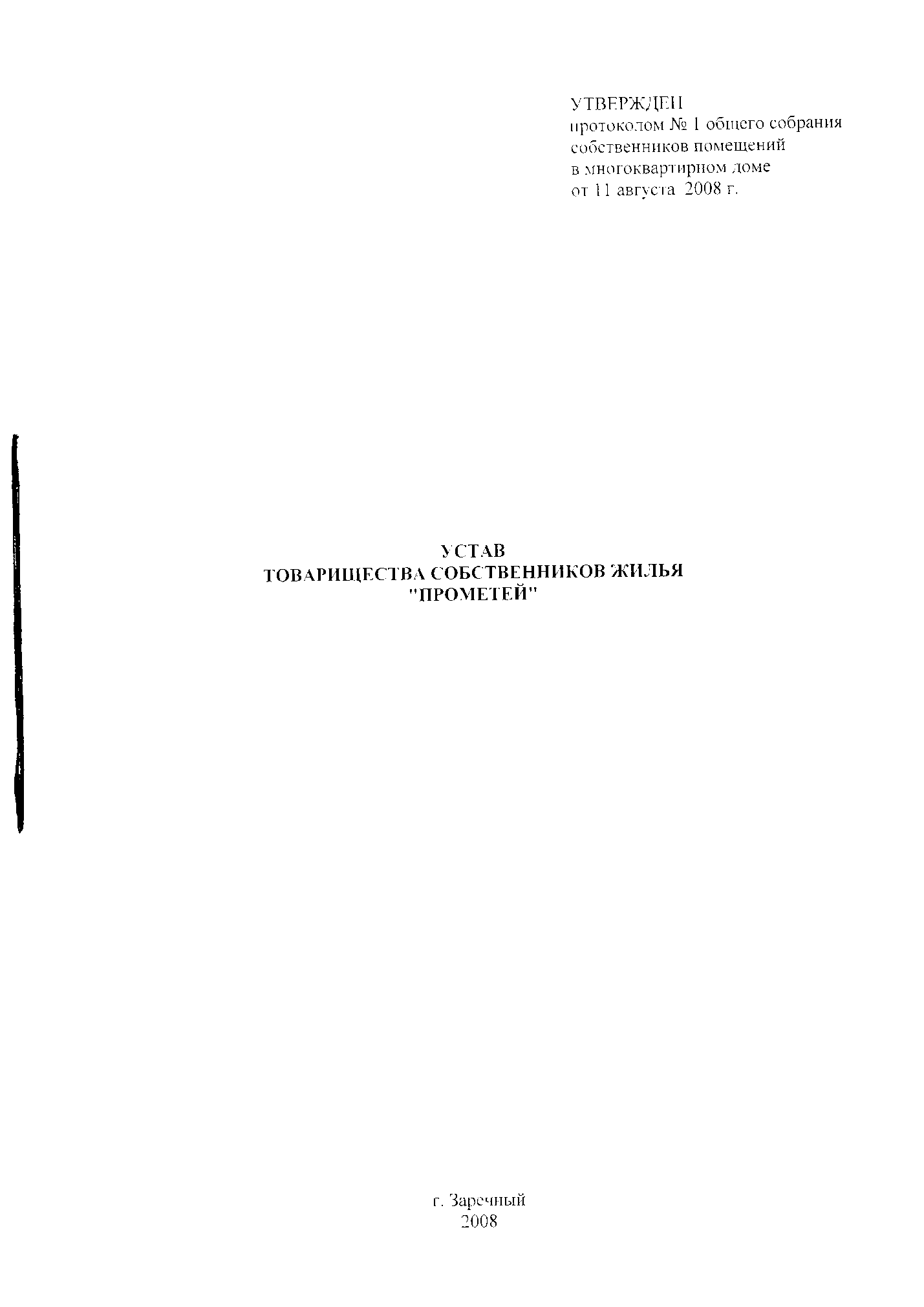 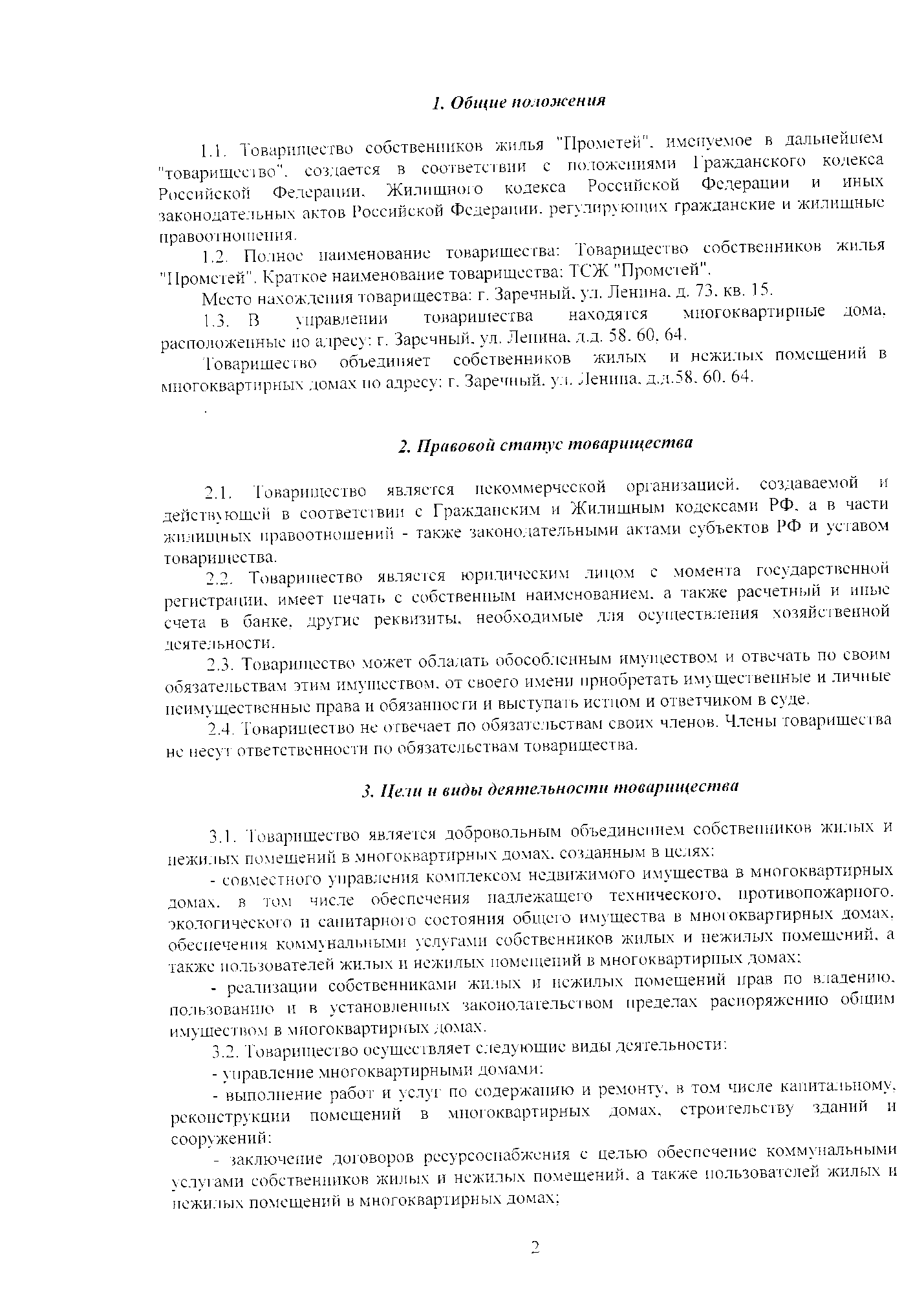 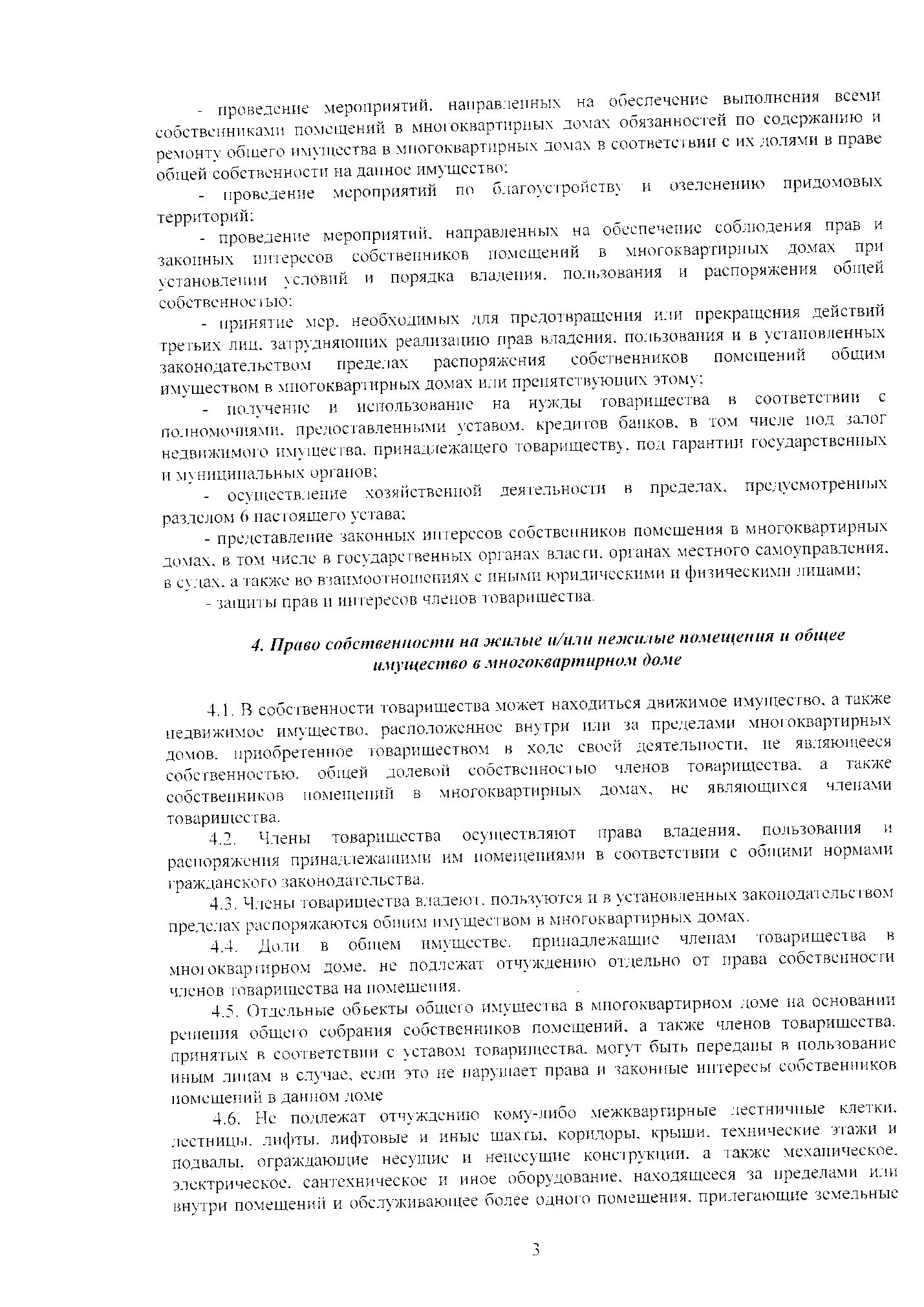 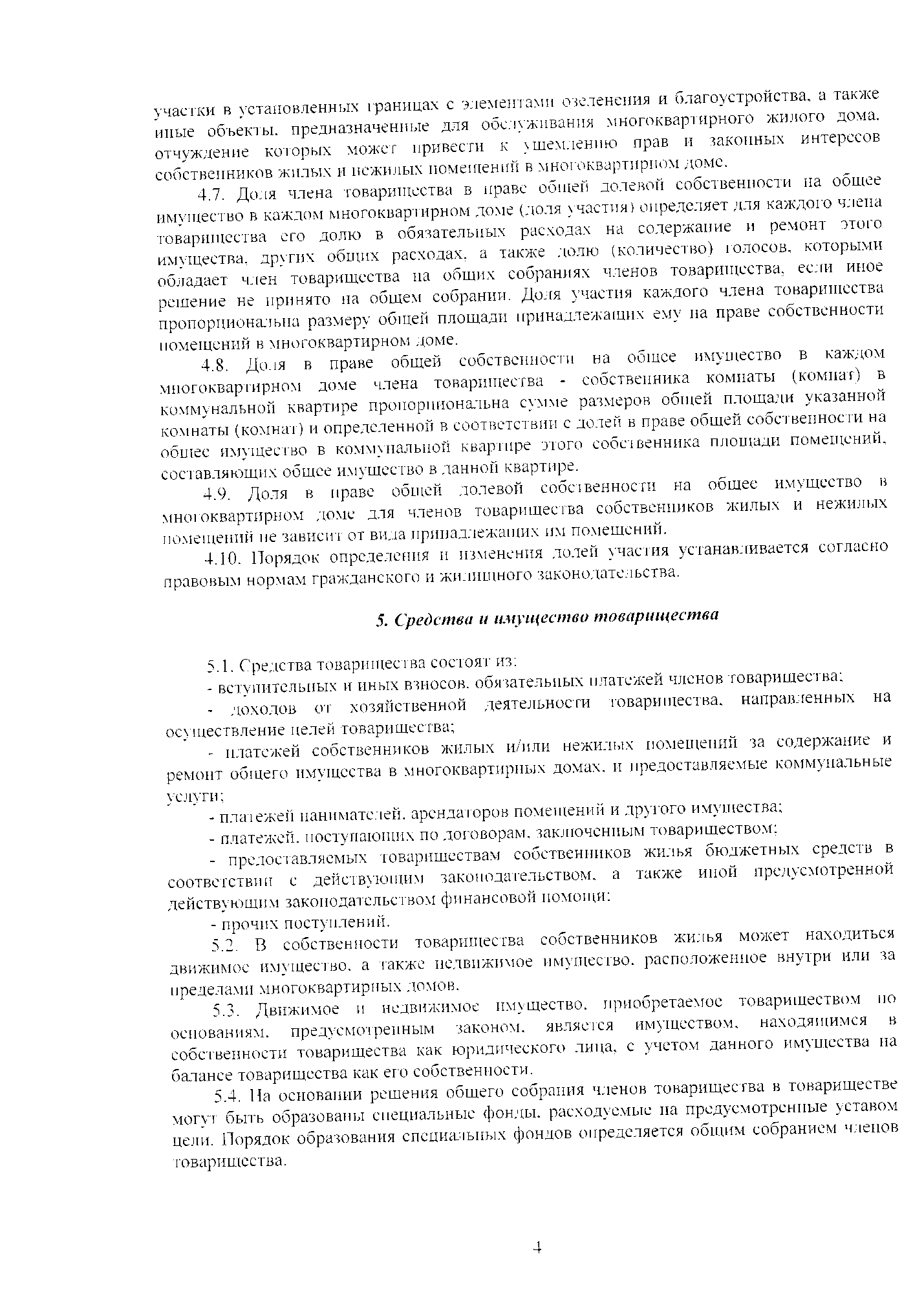 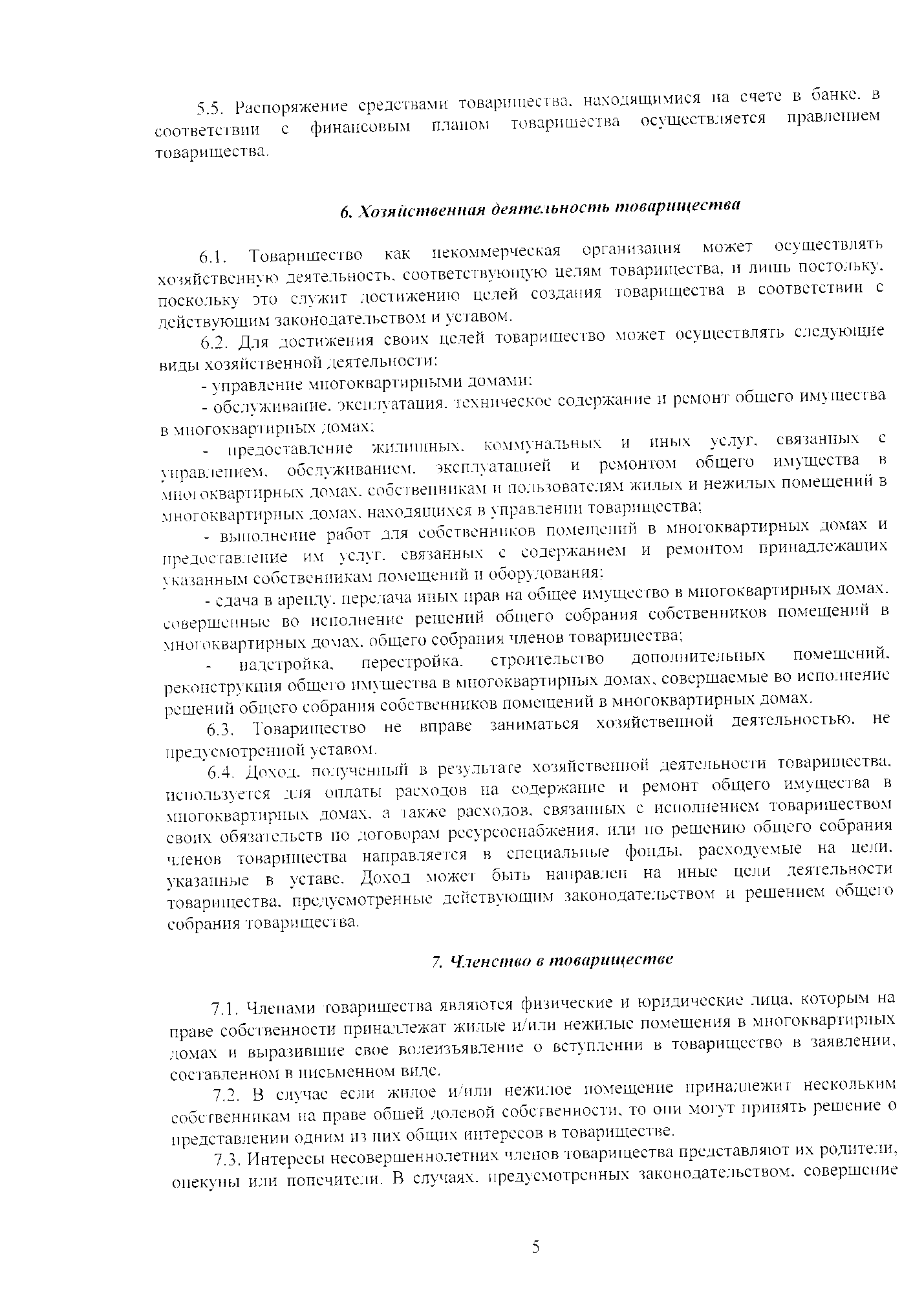 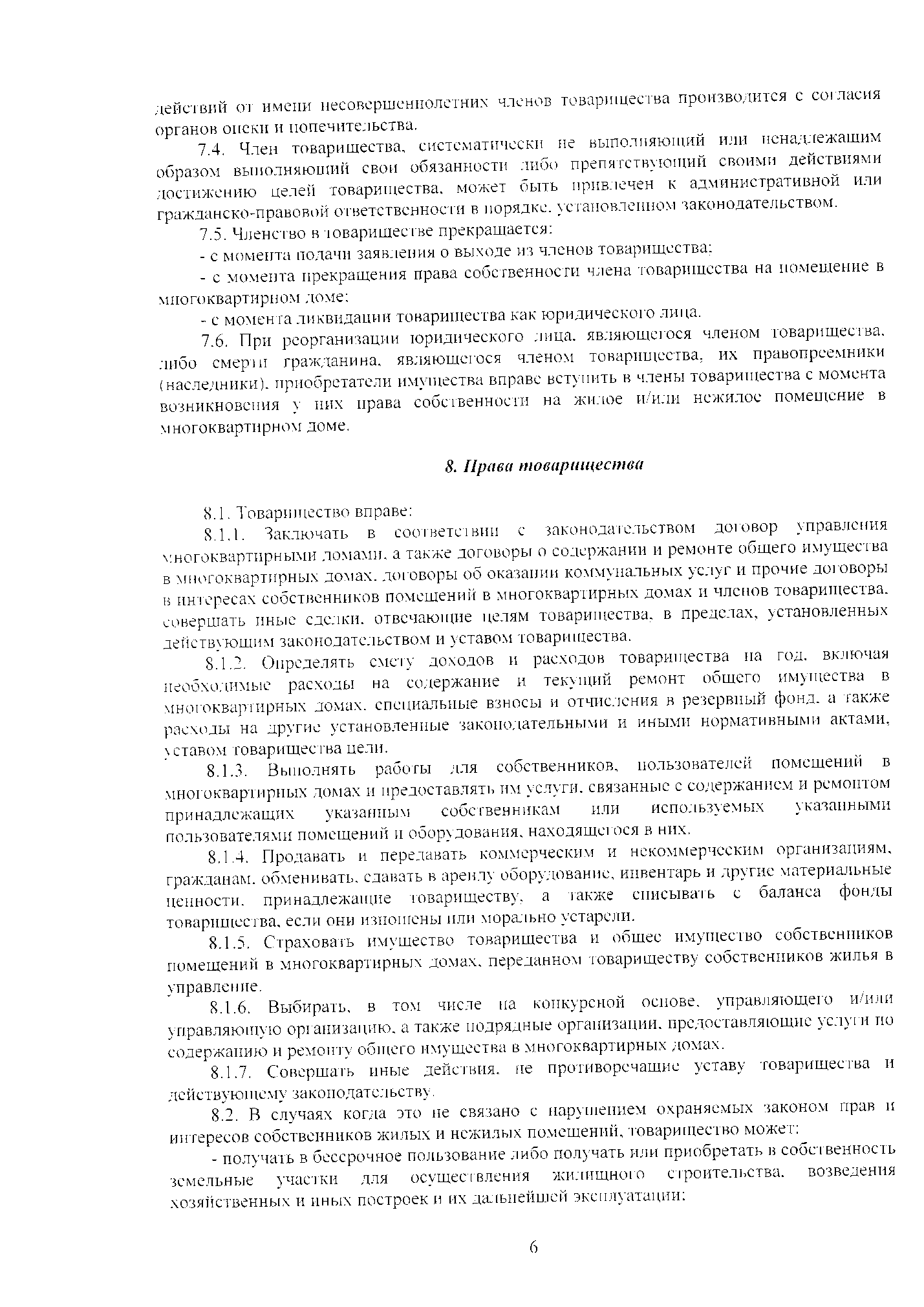 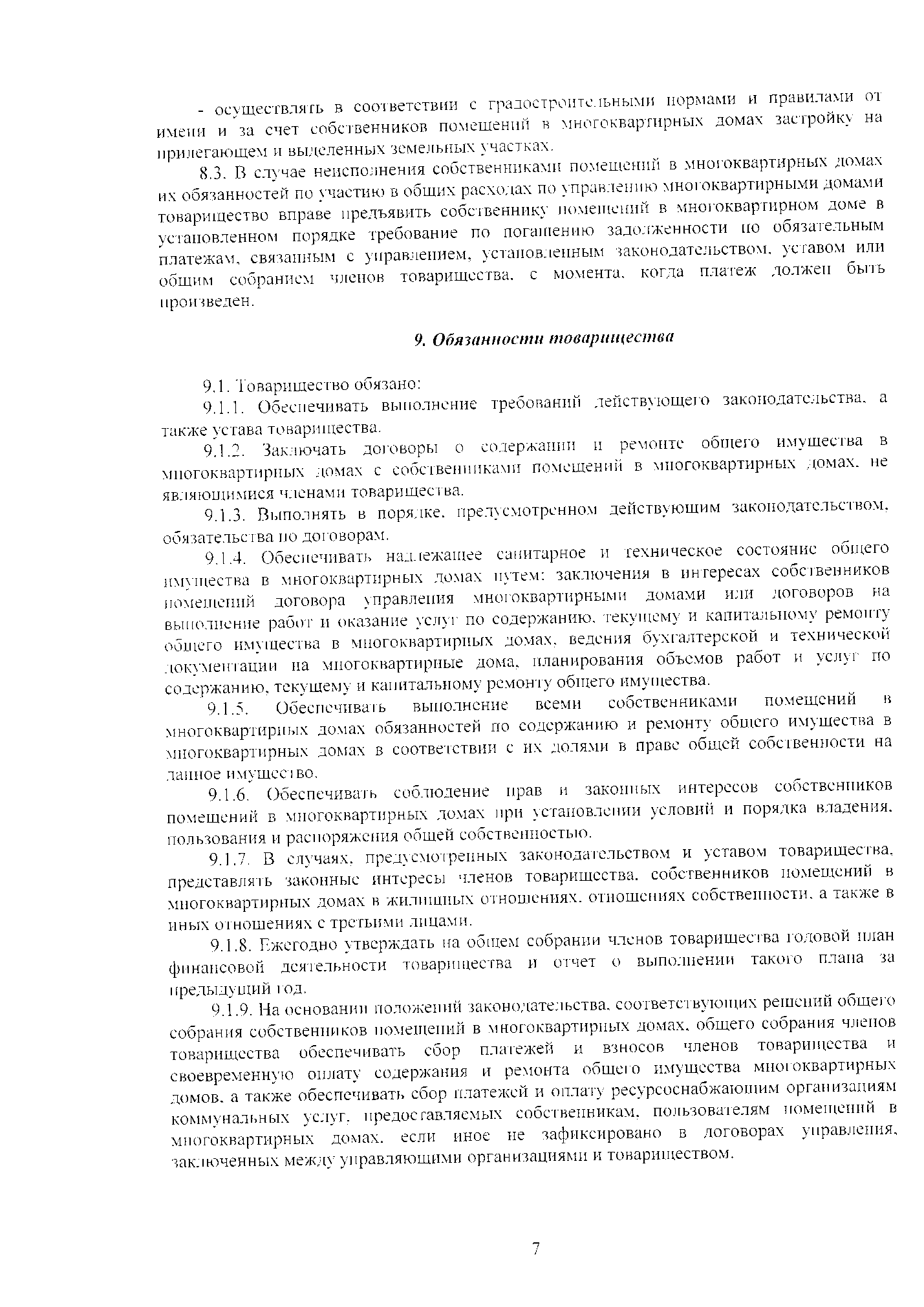 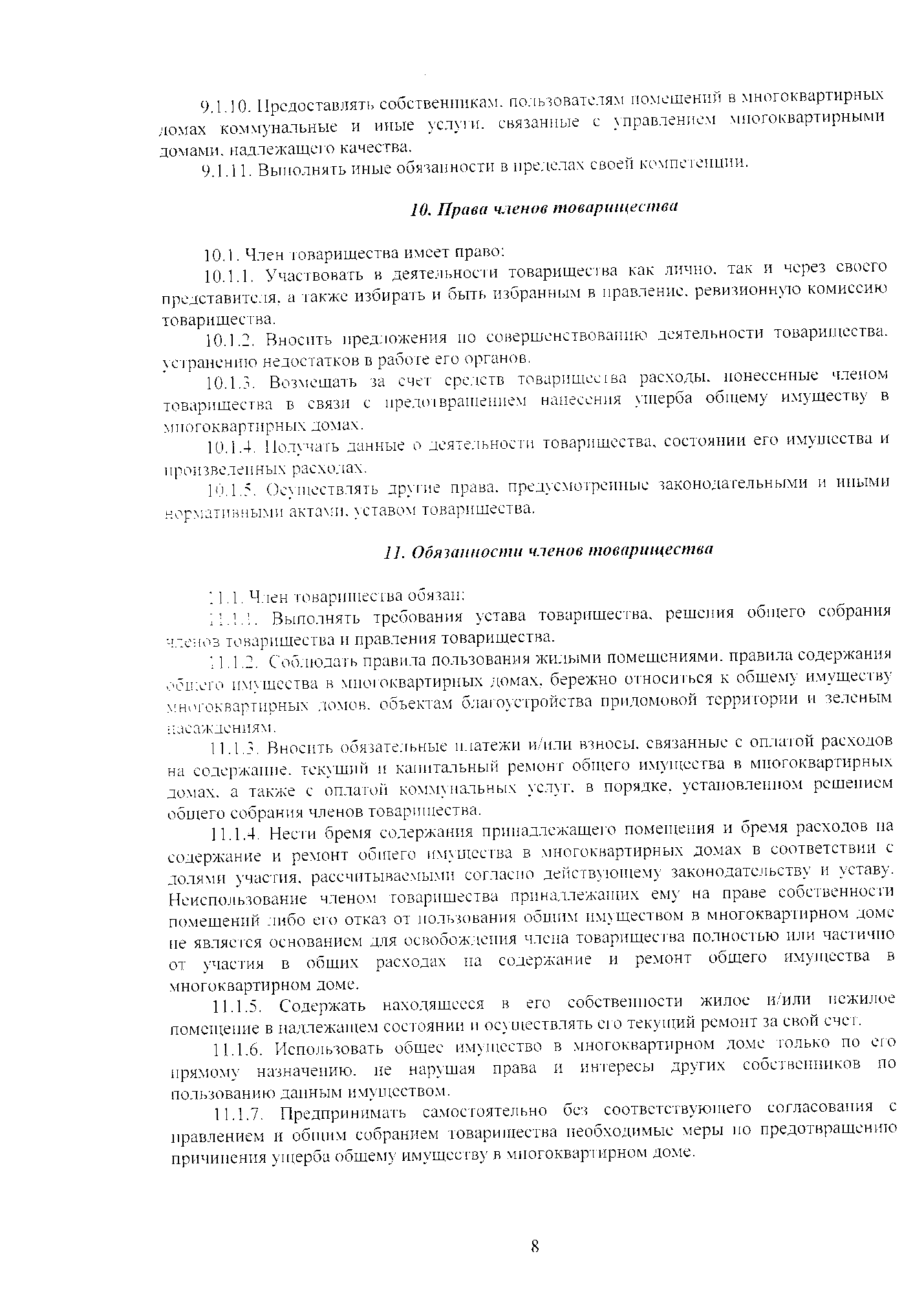 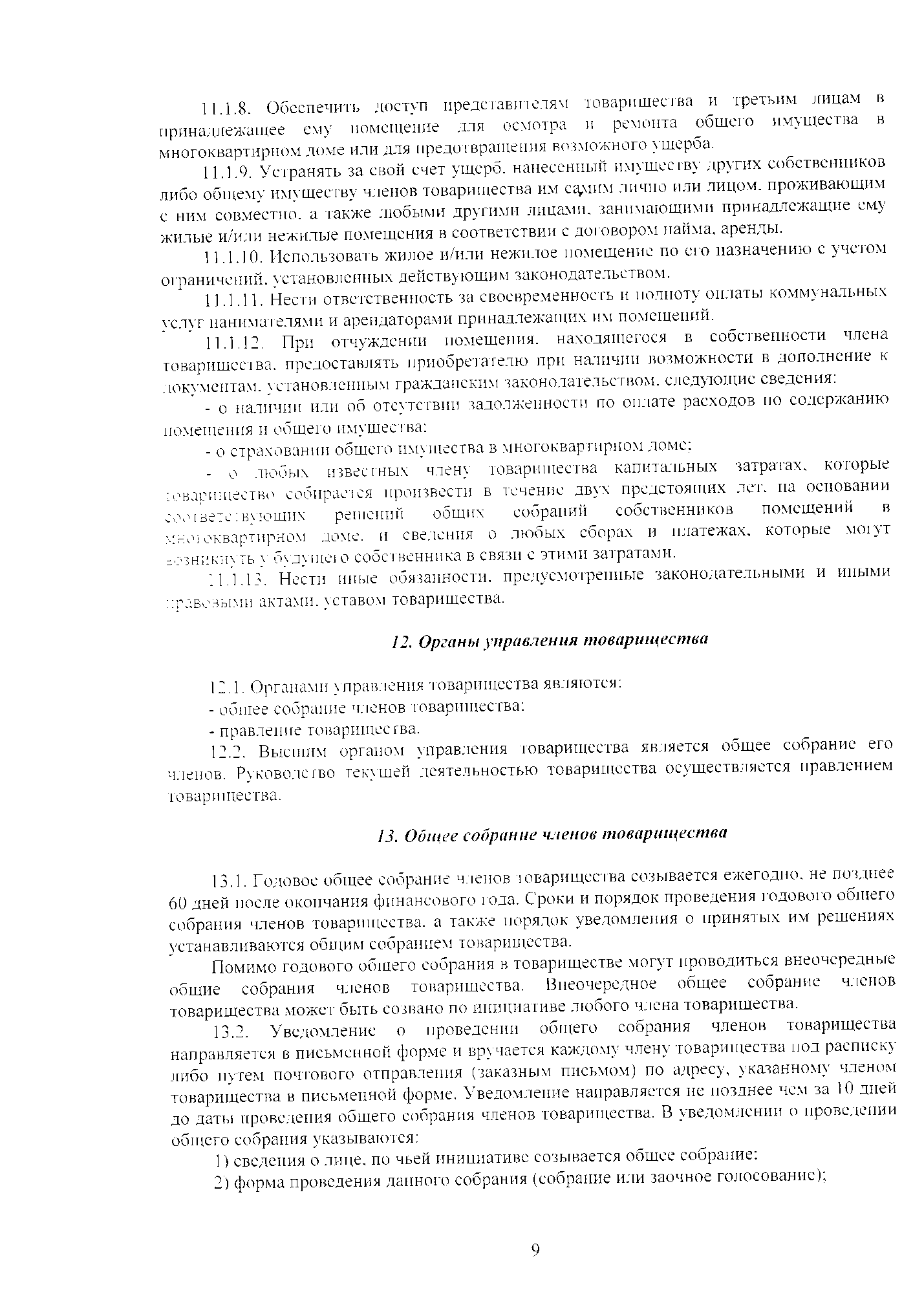 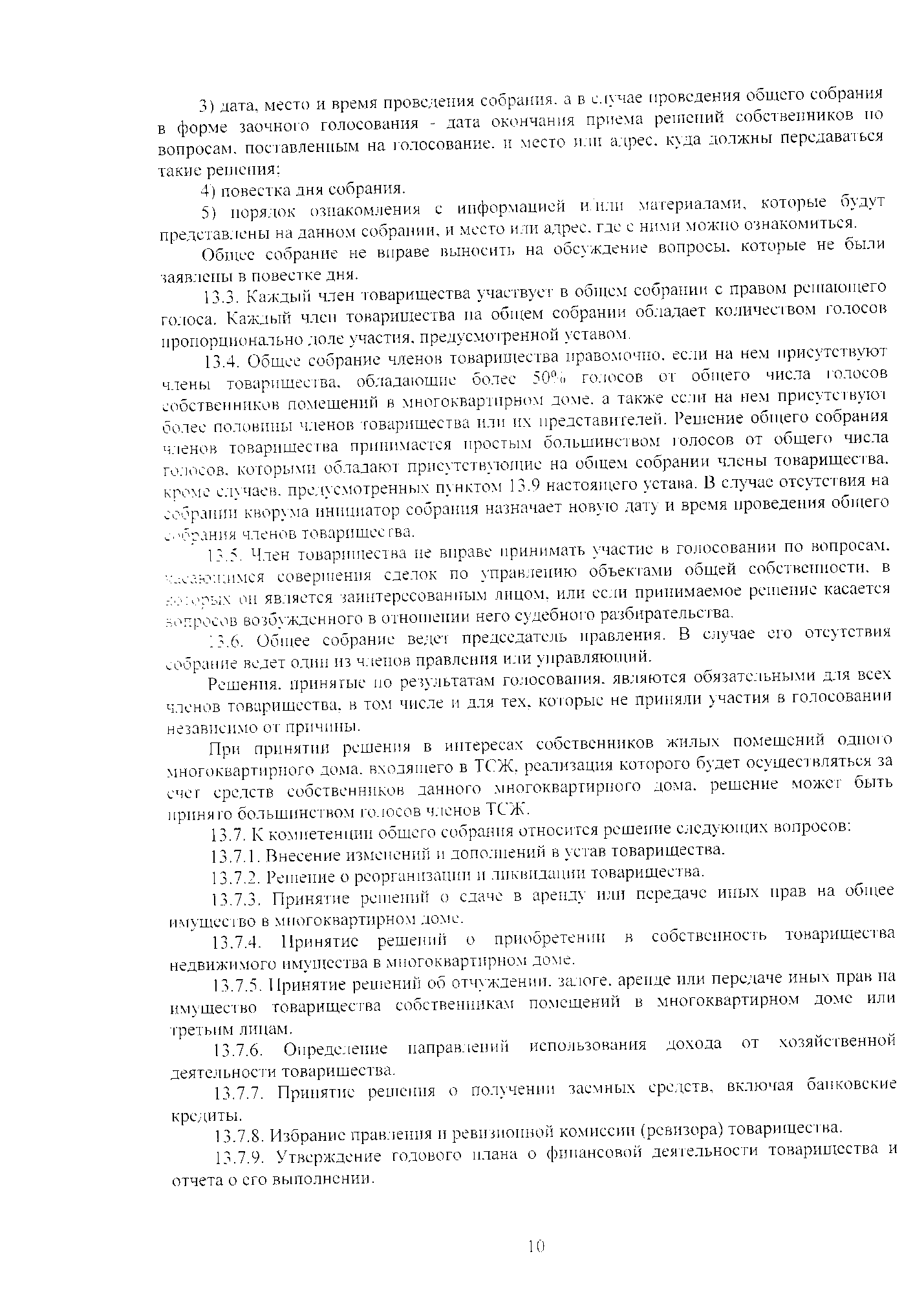 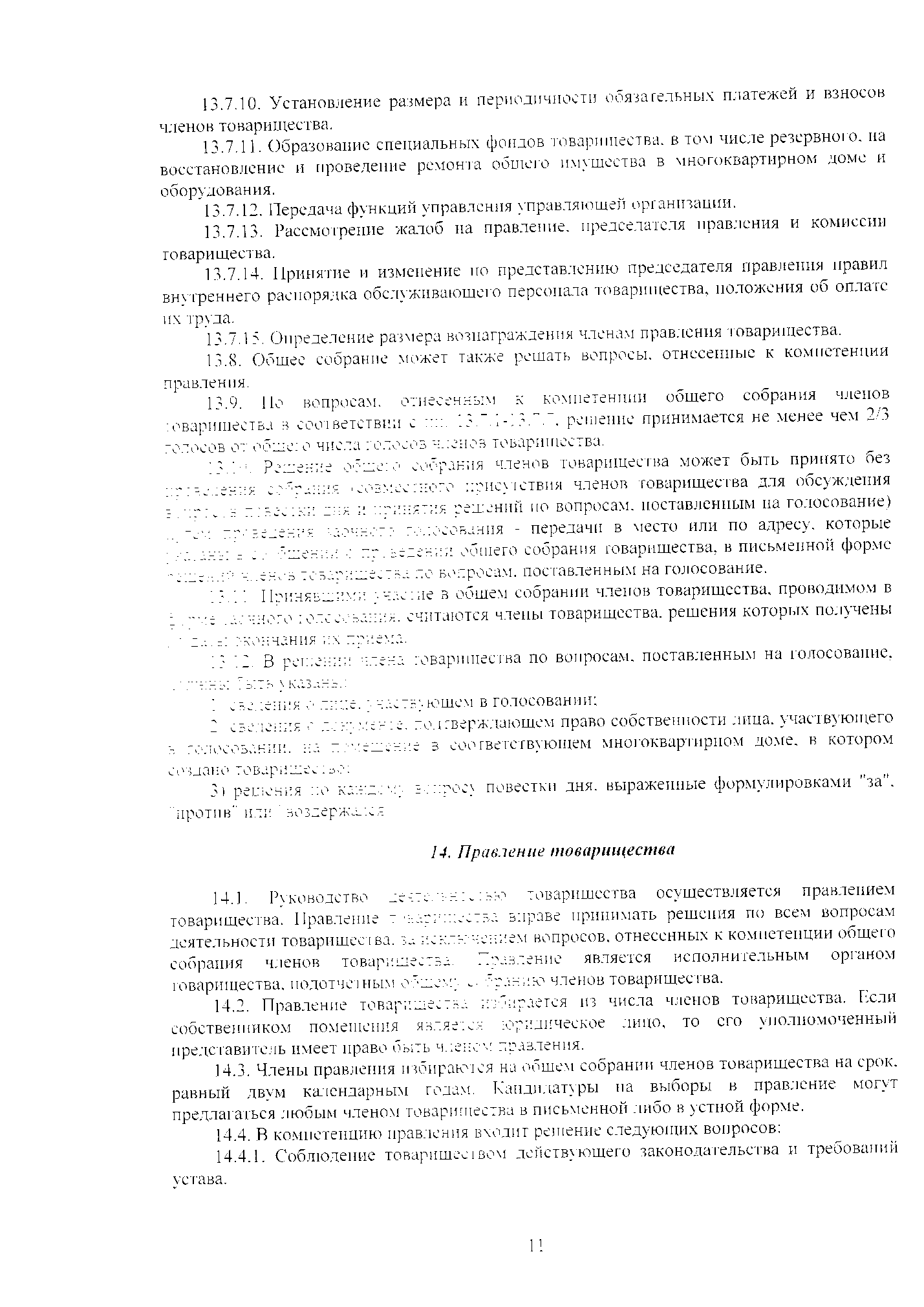 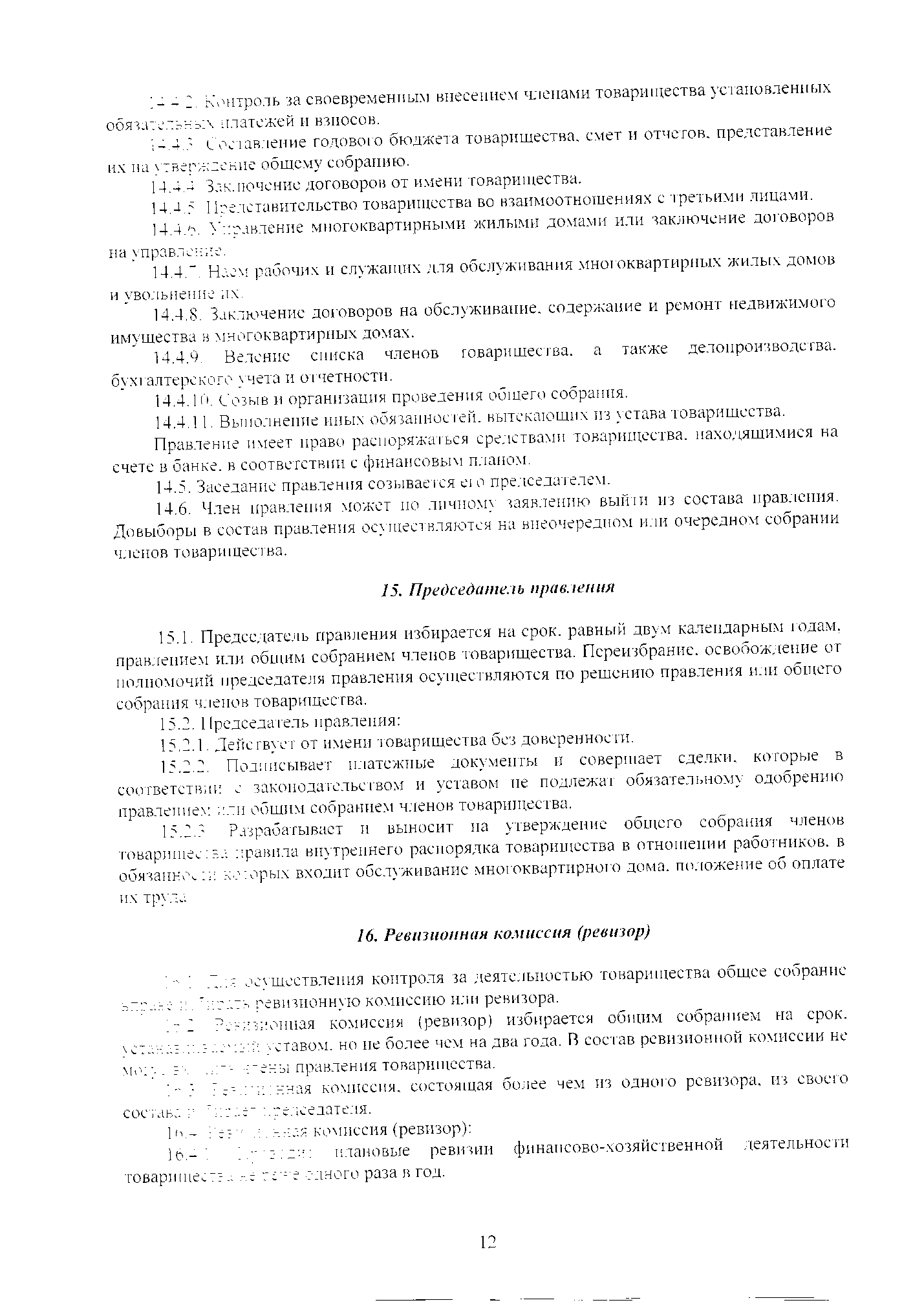 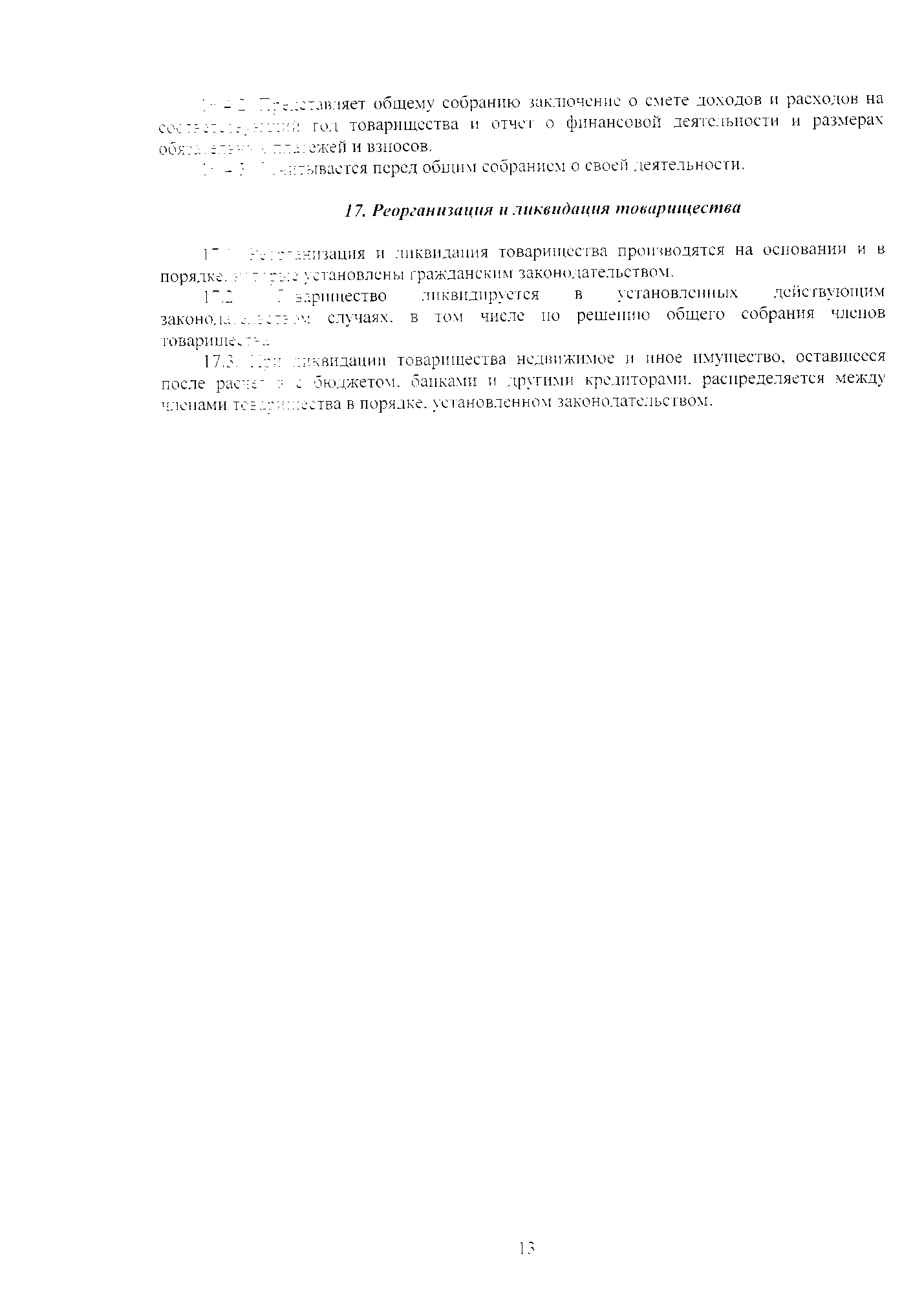 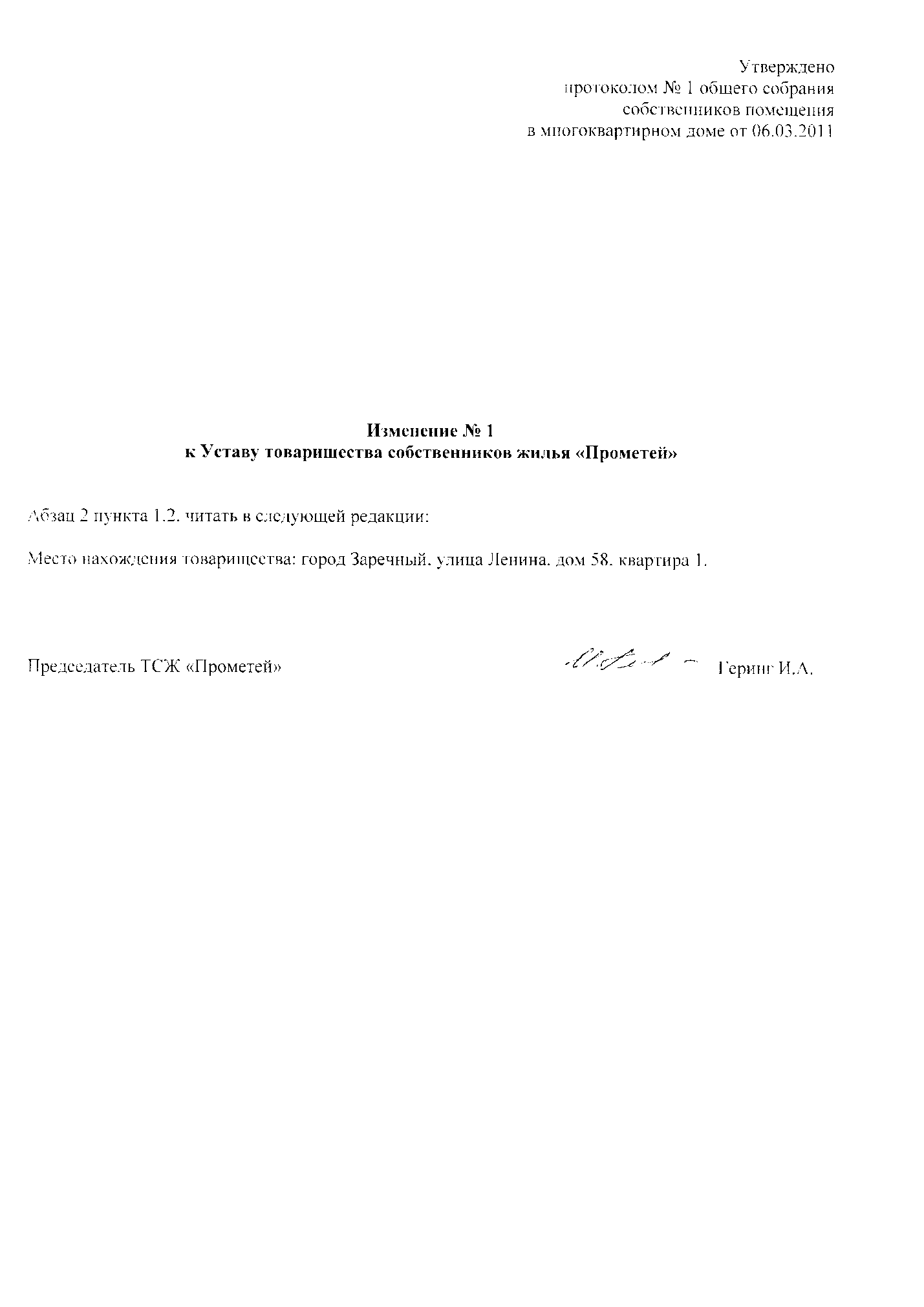 План работ по содержанию и ремонту общего имущества многоквартирного дома на 2012 годСведения о стоимости работ (услуг) по содержанию и ремонту общего имущества в многоквартирном доме.Стоимость работ (услуг) в расчете на единицу измеренияСведения о ценах (тарифах) на коммунальные ресурсы.Заключенные договоры с поставщиками коммунальных ресурсов№ п/пНаименованиеСуммаСведения о выполнении1Установка металлических дверей по ул. Ленина, 62107000,002Реконструкция входных групп ул. Ленина, 6222019,003Устройство  решеток ул. Ленина, 6219223,00ИТОГО за 2012год148242,00№ п/пВиды услугТариф для населения в рублях (за 1 м2)1.Содержание и ремонт жилья, в т.ч.:7,2062.Обслуживание мусоропровода0,9553.Обслуживание лифтов2,2744.Обслуживание аудиодомофонов25,1 (с 1 кв-ры)5.Капитальный ремонт (собственники жилья)0,81№ п/пНаименование организации, номер договораВид коммунального ресурса или услугиТариф, в т.ч. НДС 1ОАО «ЕРКЦ», договор №17/2010 от 01.01.2010г.Услуги по сбору, учету и перечислению платежей населения0-07 за 1 кв.м. общей площади жилых помещений2ОАО «ЕРКЦ» договор б/н от 01.09.2009г.Услуги по ведению паспортно-учетной работы3ОАО «Пензенская энергосбытовая компания»электроэнергия1.540  за 1 КВт.ч4ФГУП ПО «Старт», договор №81ВК-365/2011 от 22.12.2011г.Вода питьевая, стокиВ стадии переговоров5МП «Автотранс», договор 32/10 от 04.12.2009г.Вывоз и размещение твердых бытовых отходов16.01 с человека6ООО СК «Мой Дом», договор 3/2011-ТО от 01.01.2011г. Содержание и ремонт жилья7,206 за 1 кв.м7ООО СК «Мой Дом», договор 3/2011-ТО от 01.01.2011г. Обслуживание мусоропровода0,955 за 1 кв.м8ООО СК «Мой Дом», договор 3/2011-ТО от 01.01.2011г. Обслуживание лифтов2,274 за 1 кв.м9ООО СК «Мой Дом», договор 3/2011-ТО от 01.01.2011г. Обслуживание аудиодомофонов25,1 (с 1 квартиры)10ООО «Лифтсервис» договор б/н от 01.08.2011г.Обслуживание лифтов2,274 за 1 кв.м